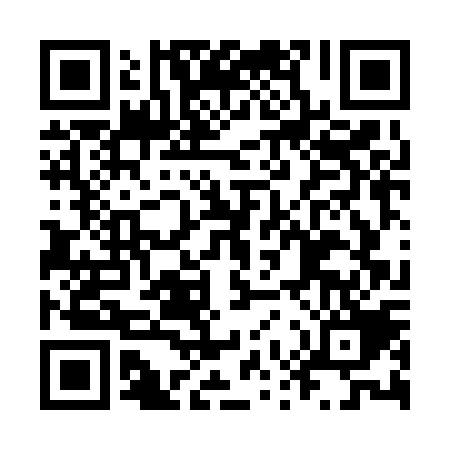 Ramadan times for Bertioga, BrazilMon 11 Mar 2024 - Wed 10 Apr 2024High Latitude Method: NonePrayer Calculation Method: Muslim World LeagueAsar Calculation Method: ShafiPrayer times provided by https://www.salahtimes.comDateDayFajrSuhurSunriseDhuhrAsrIftarMaghribIsha11Mon4:494:496:0512:143:416:246:247:3512Tue4:494:496:0512:143:416:236:237:3413Wed4:504:506:0612:143:416:226:227:3314Thu4:504:506:0612:143:406:216:217:3215Fri4:514:516:0612:133:406:206:207:3116Sat4:514:516:0712:133:396:196:197:3017Sun4:524:526:0712:133:396:186:187:2918Mon4:524:526:0812:123:396:176:177:2819Tue4:534:536:0812:123:386:166:167:2720Wed4:534:536:0812:123:386:156:157:2621Thu4:544:546:0912:123:376:146:147:2522Fri4:544:546:0912:113:376:136:137:2423Sat4:544:546:1012:113:366:126:127:2324Sun4:554:556:1012:113:366:116:117:2225Mon4:554:556:1012:103:356:106:107:2126Tue4:564:566:1112:103:346:096:097:2027Wed4:564:566:1112:103:346:086:087:1928Thu4:564:566:1212:093:336:076:077:1829Fri4:574:576:1212:093:336:066:067:1730Sat4:574:576:1212:093:326:056:057:1631Sun4:584:586:1312:093:326:046:047:151Mon4:584:586:1312:083:316:036:037:142Tue4:584:586:1412:083:306:026:027:133Wed4:594:596:1412:083:306:016:017:124Thu4:594:596:1412:073:296:006:007:115Fri4:594:596:1512:073:295:595:597:106Sat5:005:006:1512:073:285:585:587:097Sun5:005:006:1512:063:285:575:577:088Mon5:015:016:1612:063:275:565:567:079Tue5:015:016:1612:063:265:555:557:0610Wed5:015:016:1712:063:265:545:547:05